        The American LegionDEPARTMENT OF NEW YORK1304 Park Blvd  Troy, NY 12180 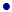 September 2023From:		James W. Casey, Department Adjutant

Subject:	Official Dress Code for State Level American Legion Events

Until further notice and this document is subsequently updated, the official dress for State level American Legion events is as follows. Definitions appear at the bottom. 
(We are following National’s Official Dress Code for Events.)
Please distribute this as widely as possible.  
This will be Posted on www.NYLegion.net. 
******************************************************************************************Meetings:Committee Meetings & audience: 	Business Casual & Business Dress                                                            Committee Meetings, dais: 		Business Dress
Convention Audience: 			Business Casual
Convention – Stage Appearance 	Business Dress 
********************************************************************************************Meals:Commander’s Banquet (Convention) 	Business Dress
National Commanders Dinner (April)      Business Dress (dais – Formal)
For all other official meal events		Business Casual (dais – Business Dress )*********************************************************************************************Definitions:Business Dress:	Shirt, tie, & jacket for men & appropriate parallel dress for women
Business Casual:  	Trousers & Collared polo shirt – preferably Legion polo 
                                 for men & appropriate parallel dress for womenFormal:		 Black Tie*********************************************************************************************Office 518-463-2215  Fax: 518-427-8443  E-mail: info@nylegion.org  Website: nylegion.net“FOR GOD AND COUNTRY”